Поздравляем  МБОУ «ООШ № 16» и МБОУ «Урская СОШ», которые получили статус опытно-экспериментальной площадки института стратегии развития образования Российской Академии образования по направлению "Подготовка к Всероссийской олимпиаде по искусственному интеллекту".  В рамках данного проекта прошел опрос учителей информатики и учащихся 7-11 классов, увлеченных программированием. С июня по декабрь 2022 г. школы, вошедшие в проект, примут участие в подготовке к Всероссийской олимпиаде по искусственному интеллекту и поделятся опытом такой подготовки с педагогами региона.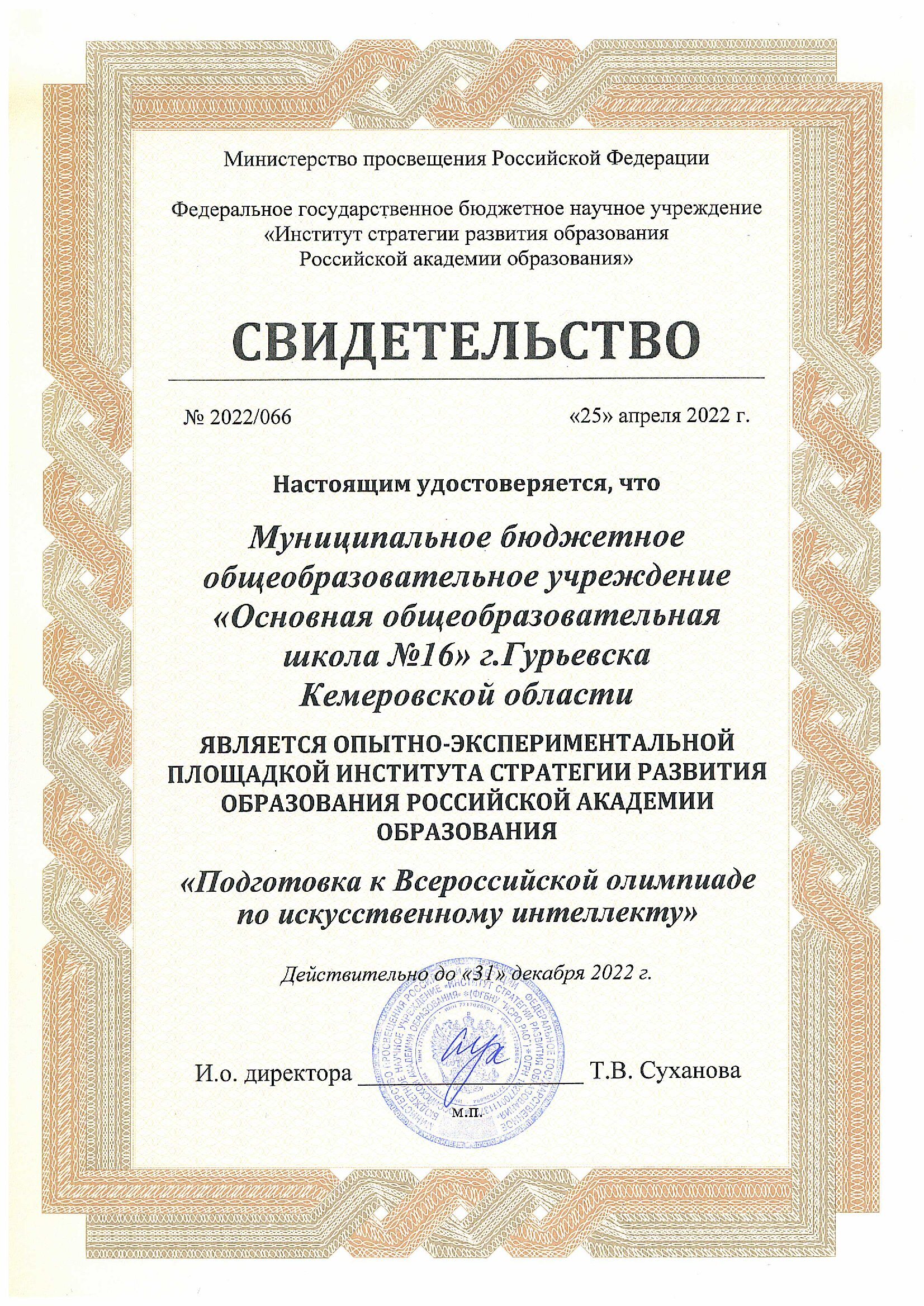 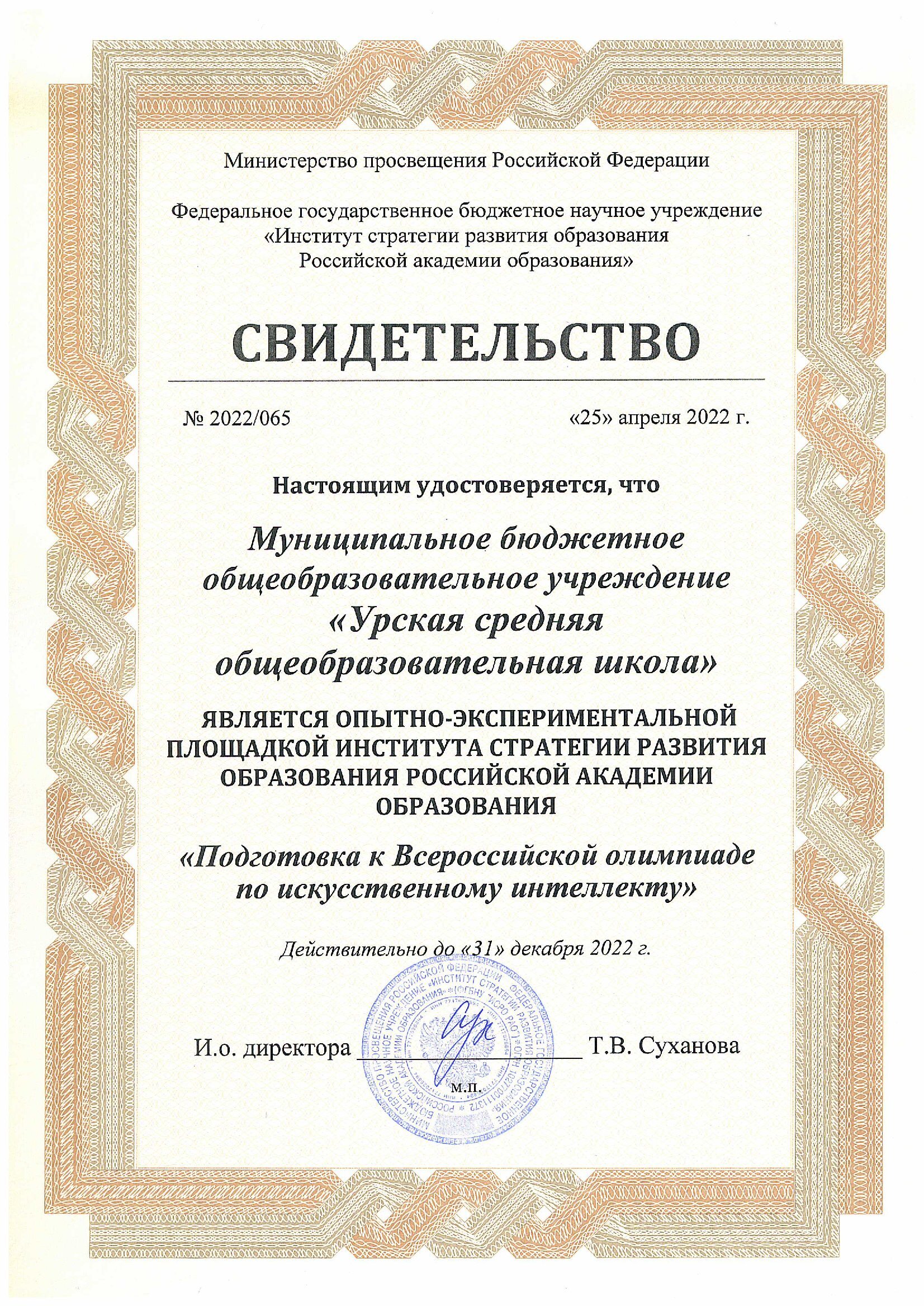 